Meldcode kindermishandeling en huiselijk geweld: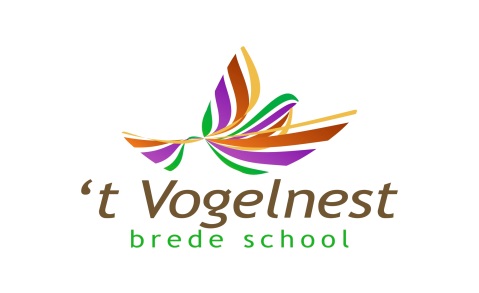  (november  2018)Meldcode kindermishandeling en huiselijk geweld: (november  2018)Meldcode kindermishandeling en huiselijk geweld: (november  2018)Meldcode kindermishandeling en huiselijk geweld: (november  2018)Meldcode kindermishandeling en huiselijk geweld: (november  2018)stapwat?wie?hoe?Stap 1In kaart brengen van de signalen. Deze kunnen afkomstig zijn van zowel het kind als de ouders.Leerkracht, intern begeleider/ aandachtsfunctionaris De leerkracht begeleidt en observeert de leerling en signaleert belemmeringen in de ontwikkeling. Opvallendheden worden zo concreet/feitelijk mogelijk genoteerd.  Denk hierbij aan:signalen van mishandeling of verwaarlozing,uitspraken die het kind of de ouders doen,uitspraken die andere kinderen of volwassenen over de thuissituatie van het kind doen.https://www.nji.nl/nl/Download-NJi/signalenkm0tot4.pdf signalen kinderen 0-4 jaarhttps://www.nji.nl/nl/Download-NJi/signalenkm4tot12.pdf  signalen kinderen 4-12 jaarhttps://www.nji.nl/nl/Download-NJi/signalenkm12tot18.pdf  signalen kinderen 12-18 jaarStap 2Collegiale consultatie: Zien we dezelfde signalen?Leerkracht,  intern begeleider/aandachtsfunctionaris  en de jeugdverpleegkundigeDe leerkracht en de intern begeleider/ aandachtsfunctionaris bespreken de signalen met de jeugdverpleegkundige . Indien gewenst kunnen ook andere externe personen betrokken worden. Er kan ook (anoniem) advies gevraagd worden bij Veilig Thuis.Stap 3Gesprek met de leerling en de oudersLeerkracht, intern begeleider/aandachtsfunctionaris en directieGesprek met de leerling:De leerkracht en de intern begeleider/ aandachtsfunctionaris schatten in of de leerling in staat is een gesprek aan te gaan.De leerkracht en de intern begeleider/ aandachtsfunctionaris gaan een open gesprek aan met de leerling. Omdat leerlingen op een basisschool nog jong zijn, worden vermoedens van kindermishandeling of huiselijk geweld niet altijd als zodanig tegenover de leerling benoemd, tenzij de leerling dit zelf in een eerder stadium aan iemand van de school verteld heeft.Gesprek met de ouders:De leerkracht, intern begeleider /aandachtsfunctionaris en indien gewenst een directielid gaan het gesprek met de ouders aan. Voer dit gesprek bij voorkeur niet alleen!        In het gesprek kunnen  onderstaande punten aan bod komen:het doel van het gesprek,de signalen die door de leerkracht genoteerd zijn,nodig de ouders uit te reageren op wat er gezegd is,bespreek met ouders hoe je de signalen en de reactie interpreteert,maak vervolgafspraken.Stap 4 en 5-Wegen van de signalen (multidisciplinair).-Beslissen: hulp bieden en/of melden bij Veilig ThuisLeerkracht, intern begeleider/ aandachtsfunctionaris, directie en professionals van jeugdhulpAan de hand van 5 afwegingsvragen wordt het vervolg van het traject bepaald.Vermoeden wegen
Het vermoeden wegen om te beslissen  of actie nodig is:Op basis van de doorlopen stappen 1 t/m 3 is er geen actie nodig. Dit wordt in het dossier vastgelegd en de casus wordt afgerond.Veiligheid 
Inschatten of er sprake is van acute en/of structurele onveiligheid.Er is geen sprake van acute en/of structurele onveiligheid.  Ga verder naar afwegingsvraag 3.Er is sprake van acute en/of structurele onveiligheid of er is twijfel.  Direct melding doen bij Veilig Thuis. De afwegingsvragen 3 t/m 5 worden met Veilig Thuis doorlopen.Hulp
Zijn wij in staat om effectieve hulp te bieden of te organiseren en kan de dreiging voor mogelijk huiselijk geweld of kindermishandeling afgewend worden?Nee, wij zijn niet in staat om effectieve hulp te bieden of te organiseren.  Melden bij Veilig Thuis, die binnen 5 werkdagen een besluit neemt en terugkoppelt naar de melder.Ja, wij zijn in staat om effectieve hulp te bieden of te organiseren.  Ga naar afwegingsvraag 4.Hulp
Aanvaarden de betrokkenen de hulp zoals in afweging 3 is georganiseerd en zijn zij bereid zich actief in te zetten? Nee, betrokkenen handelen niet volgens afspraak.  Melden bij Veilig ThuisJa.   De hulp wordt in gang gezet. Er wordt een termijn afgesproken waarop effect meetbaar moet zijn. Maak alles zo concreet mogelijk en leg vast. Spreek af wie welke rol heeft en benoem een casemanager. Spreek af welke taken alle betrokkenen en specifiek de casemanager heeft, zodat de  verwachtingen voor iedereen helder zijn. Leg dit vast, voer uit en ga verder met afweging 5.Resultaat
Leidt de hulp binnen de afgesproken termijn tot de afgesproken resultaten ten aanzien van de veiligheid, het welzijn en/of het herstel van de direct betrokkenen?Nee.  Melden bij Veilig ThuisJa.  Hulp afsluiten met vastgelegde afspraken over het monitoren van de veiligheid van alle betrokkenen.Aanvullende aandachtspunten:
-De school is/blijft gedurende het gehele traject in gesprek met (het kind en) ouders. In principe komt ‘in gesprek met (het kind en) ouders’ dus bij iedere stap in de meldcode terug. -We hebben een aandachtsfunctionaris aangesteld in de persoon van …-De intern begeleider is de persoon die een leerling door de jaren heen volgt en die ervoor zorgt dat signalen niet verloren gaan. Hij/zij wordt dan ook altijd in het traject meegenomen ook al is hij/zij geen aandachtsfunctionaris. -Indien er wordt besloten dat het noodzakelijk is om een melding te doen bij Veilig Thuis, dan zal de directeur dit op zich nemen. Ouders worden hier altijd over geïnformeerd!-Aanvullende informatie is o.a. te vinden op de volgende sites:https://www.augeo.nl/nl-nl/meldcode https://www.nji.nl/nl/Kennis/Dossier/Kindermishandeling Aanvullende aandachtspunten:
-De school is/blijft gedurende het gehele traject in gesprek met (het kind en) ouders. In principe komt ‘in gesprek met (het kind en) ouders’ dus bij iedere stap in de meldcode terug. -We hebben een aandachtsfunctionaris aangesteld in de persoon van …-De intern begeleider is de persoon die een leerling door de jaren heen volgt en die ervoor zorgt dat signalen niet verloren gaan. Hij/zij wordt dan ook altijd in het traject meegenomen ook al is hij/zij geen aandachtsfunctionaris. -Indien er wordt besloten dat het noodzakelijk is om een melding te doen bij Veilig Thuis, dan zal de directeur dit op zich nemen. Ouders worden hier altijd over geïnformeerd!-Aanvullende informatie is o.a. te vinden op de volgende sites:https://www.augeo.nl/nl-nl/meldcode https://www.nji.nl/nl/Kennis/Dossier/Kindermishandeling Aanvullende aandachtspunten:
-De school is/blijft gedurende het gehele traject in gesprek met (het kind en) ouders. In principe komt ‘in gesprek met (het kind en) ouders’ dus bij iedere stap in de meldcode terug. -We hebben een aandachtsfunctionaris aangesteld in de persoon van …-De intern begeleider is de persoon die een leerling door de jaren heen volgt en die ervoor zorgt dat signalen niet verloren gaan. Hij/zij wordt dan ook altijd in het traject meegenomen ook al is hij/zij geen aandachtsfunctionaris. -Indien er wordt besloten dat het noodzakelijk is om een melding te doen bij Veilig Thuis, dan zal de directeur dit op zich nemen. Ouders worden hier altijd over geïnformeerd!-Aanvullende informatie is o.a. te vinden op de volgende sites:https://www.augeo.nl/nl-nl/meldcode https://www.nji.nl/nl/Kennis/Dossier/Kindermishandeling Aanvullende aandachtspunten:
-De school is/blijft gedurende het gehele traject in gesprek met (het kind en) ouders. In principe komt ‘in gesprek met (het kind en) ouders’ dus bij iedere stap in de meldcode terug. -We hebben een aandachtsfunctionaris aangesteld in de persoon van …-De intern begeleider is de persoon die een leerling door de jaren heen volgt en die ervoor zorgt dat signalen niet verloren gaan. Hij/zij wordt dan ook altijd in het traject meegenomen ook al is hij/zij geen aandachtsfunctionaris. -Indien er wordt besloten dat het noodzakelijk is om een melding te doen bij Veilig Thuis, dan zal de directeur dit op zich nemen. Ouders worden hier altijd over geïnformeerd!-Aanvullende informatie is o.a. te vinden op de volgende sites:https://www.augeo.nl/nl-nl/meldcode https://www.nji.nl/nl/Kennis/Dossier/Kindermishandeling Aanvullende aandachtspunten:
-De school is/blijft gedurende het gehele traject in gesprek met (het kind en) ouders. In principe komt ‘in gesprek met (het kind en) ouders’ dus bij iedere stap in de meldcode terug. -We hebben een aandachtsfunctionaris aangesteld in de persoon van …-De intern begeleider is de persoon die een leerling door de jaren heen volgt en die ervoor zorgt dat signalen niet verloren gaan. Hij/zij wordt dan ook altijd in het traject meegenomen ook al is hij/zij geen aandachtsfunctionaris. -Indien er wordt besloten dat het noodzakelijk is om een melding te doen bij Veilig Thuis, dan zal de directeur dit op zich nemen. Ouders worden hier altijd over geïnformeerd!-Aanvullende informatie is o.a. te vinden op de volgende sites:https://www.augeo.nl/nl-nl/meldcode https://www.nji.nl/nl/Kennis/Dossier/Kindermishandeling 